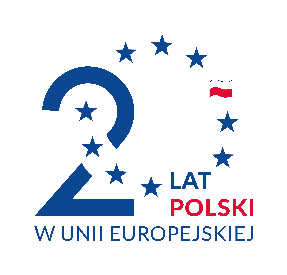 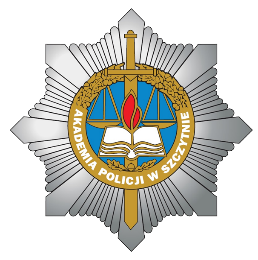 Szczytno, 21 czerwca 2024 r.L.dz.: ZZP – 502/2024 	INFORMACJA Z OTWARCIA OFERTw postępowaniu nr 01/SIR/24 na kompleksową dostawę gazu ziemnego wysokometanowego  (grupa E) do budynków należących do Akademii Policji w SzczytnieZgodnie z art. 222 ust. 5 ustawy z dnia 11 września 2019 r.  Prawo zamówień publicznych (tekst jednolity Dz. U. z 2023 r. poz. 1605 z późn. zm.) Zamawiający informuje, że w postępowaniu prowadzonym w trybie podstawowym bez możliwości negocjacji nr 01/SIR/24, do wyznaczonego terminu składania ofert tj. do dnia 21 czerwca 2024 r. do godziny: 09:00 złożono 1 ofertę.Przed otwarciem ofert Zamawiający na stronie prowadzonego postępowania podał kwotę, jaką zamierza przeznaczyć na sfinansowanie zamówienia tj.: 390 000,00 zł brutto.W wyznaczonym terminie wpłynęły następujące oferty:Numer ofertyNazwa/ adres WykonawcyKryteria oceny ofertNumer ofertyNazwa/ adres WykonawcyCena  100 %1.PGNiG Obrót Detaliczny Sp. z o.o.ul. Jana Kazimierza 301-248 Warszawa(REGON – 147003421)Cena brutto za 750 000 kWh:  
347 128,50 zł